										           Nr.______ / data__________Cerere încheiere contract de furnizare gaze naturale pe piața concurențială Persoană juridică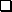 Subscrisa ___________________________, cod fiscal _____________, înregistrată la Registrul Comerțului sub nr. ______________, cu sediul social în județ/sector ____________, localitatea __________________, str. _______________, nr. ____, bl. ____, sc. ____, et. ____, ap. _____, cod poștal ________, telefon _______________, fax _____________, e-mail ________________ reprezentată legal prin ___________________ în calitate de ________________ și ___________________ în calitate de _____________________.vă solicit încheierea contractului de furnizare gaze naturale, începând cu data de __________________ pentru locurile de consum situate în: localitatea  _________________, str. __________________, nr. ____, bl. ___, sc. ___, et. ___, ap. ___, județ/sector ___________, cod poștal _______, cod loc consum _________________localitatea  _________________, str. __________________, nr. ____, bl. ___, sc. ___, et. ___, ap. ___, județ/sector ___________, cod poștal _______, cod loc consum _________________(Pentru o identificare corectă rugăm anexarea celei mai recente facturi de gaze naturale, dacă este disponibilă)În conformitate cu prevederile Art. 174, alin. (6), respectiv alin. (7) din Legea energiei electrice și a gazelor naturale nr. 123 / 2012, conform carora “clienții finali de gaze naturale au dreptul să își aleagă furnizorul și să negocieze direct contracte de vânzare-cumpărare cu acesta”, iar “dacă și-au exercitat dreptul de eligibilitate, clienții finali nu mai au dreptul să revină la furnizarea reglementată”, declar ca am luat la cunoștință si sunt de acord cu aceste prevederi.Menționez că am fost informat și sunt de acord cu toate condițiile ofertei [după caz se precizează oferta tip] anexată prezentei cereri.Adresa pentru expedierea corespondenței (facturi / preavize / notificări): Persoană juridică: adresa sediului social adresa locului de consum altă adresă: localitatea  _________________, str. __________________, nr. ____, bl. ___, sc. ___, et.    ___, ap. ___, județ/sector ___________, cod poștal _______,În baza Ordinului ANRE nr. 29 / 2016 pentru aprobarea Regulamentului privind furnizarea gazelor naturale la clienții finali, precum și celorlalte prevederi legale in vigoare anexez următoarele documente obligatorii*:* În cazul în care sunt necesare și alte documente față de cele menționate anterior, vă vom informa corespunzător luând in considerare particularitățile actelor prezentate de dumneavoastră.Nume Prenume: _________________________În calitate de:  solicitant, în nume propriu      împuternicit     reprezentant legalSemnătură solicitant: ____________________________Dată:____________________Datele cu caracter personal conținute în prezentul formular vor fi utilizate de furnizorul de gaze naturale în conformitate cu Legea nr. 677 / 2001 privind protecția persoanelor cu privire la prelucrarea datelor cu caracter personal și libera circulație a acestor date, cu modificările și completările ulterioare. Persoană juridică:                Certificat de înregistrare la Oficiul Național al Registrului Comerțului                 Copie act spațiu sau a altui document care atestă dreptul de folosință al solicitantului asupra spațiului